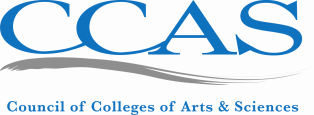 Membership ApplicationEffective through June 30, 2022Name of Institution:  Arts & Sciences School/College:	Address:Dean:								Name:									Title:Email:								Phone:Academic discipline:						cc:Associate/Assistant Deans:Name:									Title:Email:								Phone:Academic discipline:Name:									Title:Email:								Phone:Academic discipline:Membership Category:_____ 	very small/small @ $460	_____ 	medium @ $630	_____ 	large @ $920	< 3,000 undergraduates		3,000-10,000			>10,000Payment Method: Contact Name & Email Address: ____________________________________________________Credit Card Type: _________ Number:  _____________________________ Expiration: _______	Name on card: __________________________________________________________________Council of Colleges of Arts and Sciencesc/o The College of William & MaryPO Box 8795  ●   Williamsburg VA  23187-8795Phone (757) 221-1784  ●  Fax (757) 221-1776ccas@wm.edu  ●   www.ccas.net# 42-6122857